RPV.271.1.24.2022Załącznik nr 8wzór OŚWIADCZENIA O GRUPIEKAPITAŁOWEJskładany na wezwanie Zamawiającego           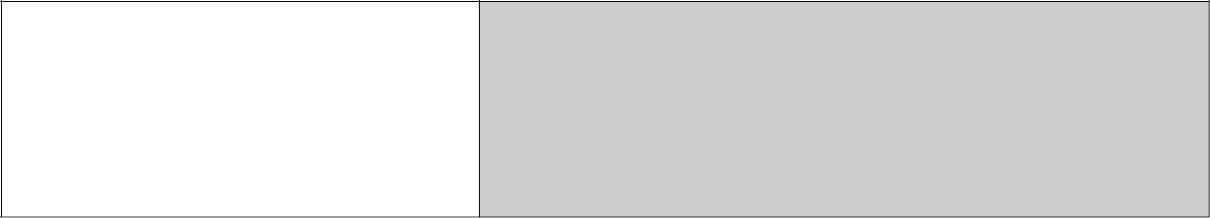 OŚWIADCZENIE o braku przynależności alboo przynależności do tej samej grupy kapitałowejw zakresie art. 108 ust. 1 pkt 5 ustawy Pzp(pieczęć Wykonawcy/Wykonawców)Składając ofertę w postepowaniu o udzielenie zamówienia publicznego prowadzonego w trybie podstawowym bez negocjacji na:Budowa, przebudowa - modernizacja wodociągu w miejscowości Bliżyce, Sokolniki i Trzebniów wraz ze studniami wodomierzowymi, oświadczam, że:nie należymy do grupy kapitałowej, w zakresie art. 108 ust. 1 pkt 5) ustawy Prawo zamówień publicznych.……………………………………………… dnia ……………… 2022 rokunależymy do tej samej grupy kapitałowej, w zakresie art. 108 ust. 1 pkt 5) ustawy Prawo zamówień publicznych w skład której wchodzą następujące podmioty:123………………………………………………… dnia ……………… 2022 roku………………………………………………………(podpis Wykonawcy/Pełnomocnika* należy wypełnić pkt 1 lub pkt 2Uwaga! Oświadczenie należy podpisać:kwalifikowanym podpisem elektronicznym lub podpisem zaufanym lub podpisem osobistymUwaga ! – W przypadku Wykonawców wspólnie ubiegających się o udzielenie zamówienia składa ją każdy z członków konsorcjum samodzielnie lub każdy z wspólników spółki cywilnLp.Nazwa podmiotuAdres podmiotu